BOROUGH OF KANE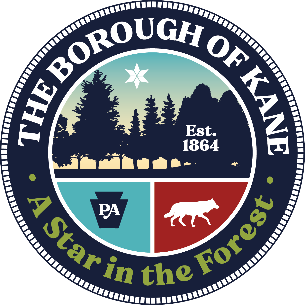 ASSESSMENT, BUILDING AND DEMOLITION PERMITS(When to get a permit and where to get it)An ASSESSMENT PERMIT from the Kane Borough Office can be found on this website or you can get one at the Kane Borough Office at 112 Bayard Steet.  The fee is $25.00 (cash or check only).  The following are covered by the Kane Borough Permit:Replacement of Siding (different material only, example: wood to vinyl)Replacement of Roofing (different material only, example: shingle to metal)Repairs to an existing porch or deck		Addition of Porch or deck that less than 30” off the ground and no has supporting roofDetached accessory building less than 1,000 square feet with no electric or plumbing (garage or shed)Demolition of a detached building less than 1,000 square feet			No permit will be required for the replacement of windows (same size), siding, soffit, fascia and roof replacement with the same materials.A BUILDING PERMIT from the Kane Borough Building Code Official can be found on this website, at the Kane Borough Office at 112 Bayard Steet, or by contacting Russ Braun at (814) 929-5138, (814)781-3663  or rbraun426@windstream.com.  Fees vary.All New Residential Dwellings Residential Additions Detached Buildings over 1,000 square feet and/or with electric or plumbing Replacement of widows of a different size openingA RESIDENTIAL DECK CONSTRUCTION PERMIT from the Kane Borough Building Code Official can be found on this website, at the Kane Borough Office at 112 Bayard Steet, or by contacting Russ Braun at (814) 929-5138, (814)781-3663  or rbraun426@windstream.com.  Fees vary.Porch or Deck with any portion more than 30” off the groundPorch or deck supporting a roof A DEMOLITION PERMIT from the Kane Borough Building Code Official can be found on this website, at the Kane Borough Office at 112 Bayard Steet, or by contacting Russ Braun at (814) 929-5138, (814)781-3663  or rbraun426@windstream.com.  Fee is $100.00.Demolition of any structure over 1,000 square feetDemolition of any structure containing asbestosPLEASE CONTACT the Kane Borough Building Code Official, Russ Braun at (814) 929-5138, (814)781-3663  or rbraun426@windstream.com  OR you may find these applications on the Jones Township Web Site https://www.co.elk.pa.us under Kane Building Permit Applications for information on the following:  :Swimming pools or hot tubsAny alterations to or construction of commercial buildings 